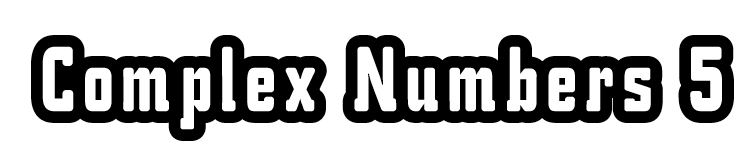 Due in before 8th May.Complete the worksheet, take a photo and email it to johnkennedy@brillantmont.chName…………………………………………………………………Simplify these expressions:Solve these equations using the quadratic formula. They may have real or complex roots.